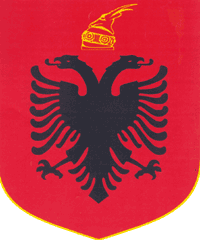 REPUBLIKA E SHQIPERISEKOMISIONI QENDROR I ZGJEDHJEVEV E N D I MPËR SHPËRNDARJEN E MANDATEVE PËR KËSHILLIN E BASHKISË ROSKOVEC, QARKU FIER PËR ZGJEDHJET PËR ORGANET E QEVERISJES VENDORE TË DATËS 21.06.2015Komisioni Qendror i Zgjedhjeve në mbledhjen e datës 10.07.2015, me pjesëmarrjen e:Lefterije	LUZI 		KryetarDenar		BIBA 		Zv.KryetarEdlira 		JORGAQI 	AnëtarGëzim 		VELESHNJA 	AnëtarHysen 		OSMANAJ 	AnëtarKlement         ZGURI 	AnëtarVera		SHTJEFNI 	AnëtarShqyrtoi çështjen me OBJEKT: 	Shpërndarjen e mandateve për këshillin e Bashkisë ROSKOVEC, Qarku FIER, në zgjedhjet për Organet e Qeverisjes Vendore të datës 21 qershor 2015. BAZË LIGJORE: 	Neni 21, pika 7 dhe neni 166, pika 3, të ligjit Nr.10019, datë 29.12.2008 “Kodi Zgjedhor i Republikës së Shqipërisë” , i ndryshuar.KQZ pasi shqyrtoi dokumentacionin e paraqitur dhe dëgjoi diskutimet e përfaqësuesve të partive politikeVËRENKZAZ Nr.60 me vendimin nr.101, datë 23.06.2015, ka miratuar Tabelën Përmbledhëse të Rezultatit për këshill të Bashkia RROSKOVEC, Qarku FIER. Kundër këtij vendimit të KZAZ  Nr.60 brenda afateve ligjore, asnjë subjekt zgjedhor nuk bëri ankim. Në mbështetje të nenit 166, pika 3, të Kodit Zgjedhor të Republikës së Shqipërisë, KQZ-ja përllogarit shpërndarjen e mandateve për këshillin. Rezultati për këshillin e Bashkia RROSKOVEC për koalicionet, partitë që konkurrojnë më vete dhe kandidatët e propozuar nga zgjedhësit është si më poshtë:
Në bazë të nenit 162, pika 2, numri i votave të vlefshme në nivel zone zgjedhore të secilit subjekt pjesëtohet në mënyrë të vazhdueshme me numra natyrorë të njëpasnjëshëm, të quajtur pjesëtues, duke filluar me numrin 1 dhe duke përfunduar me numrin natyror që i korrespondon numrit të mandateve që shpërndahen në këshillin e Bashkia RROSKOVEC, që në bazë të shkresës të Prefektit të Qarku FIER Nr.503/2, datë 9.04.2015 është  21.
Sipas nenit 162, pika 4, herësit e përftuar nga çdo pjesëtim, renditen nga herësi më i madh tek ai më i vogël, duke renditur përkrah tyre subjektin, të cilit i përket herësi përkatës. Në bazë të nenit 162, pika 5, një subjekt zgjedhor përfiton një numër mandatesh të barabartë me numrin e herësve të përfshirë në listën e përcaktuar më sipër.Nga kryerja e veprimeve të mësipërme marrim rezultatin për shpërndarjen e mandateve si më poshtë:Në mbështetje të nenit 163 të Kodit Zgjedhor të Republikës së Shqipërisë, KQZ-ja duhet të përllogarit edhe shpërndarjen e mandateve brenda koalicioneve që kanë fituar mandate për këshillin përkatës.
Rezultati për këshillin e Bashkia ROSKOVEC për partitë politike të koalicionit Aleanca për Shqipërinë Europiane është si më poshtë.Në bazë të nenit 163, pika 2, numri i votave të vlefshme të secilës parti pjesëtohet në mënyrë të vazhdueshme me numra natyrorë tek të njëpasnjëshëm, të quajtur pjesëtues, duke filluar me numrin 1 dhe duke përfunduar me numrin natyror që i korrespondon dyfishit të numrit të mandateve që shpërndahen në këshillin e Bashkia RROSKOVEC për koalicionin në fjalë.Sipas nenit 163, pika 3, herësit e përftuar nga çdo pjesëtim, renditen nga herësi më i madh tek ai më i vogël, duke renditur përkrah tyre subjektin, të cilit i përket herësi përkatës. Renditja vazhdon derisa të renditen aq herës sa është numri i mandateve që shpërndahen për koalicionin në këshillin e Bashkia RROSKOVEC, pra 14. Nga kjo renditje marrim rezultatin si më poshtë:Rezultati për këshillin e Bashkia RROSKOVEC për partitë politike të koalicionit Aleanca Popullore Për Punë dhe Dinjitet është si më poshtë.Në bazë të nenit 163, pika 2, numri i votave të vlefshme të secilës parti pjesëtohet në mënyrë të vazhdueshme me numra natyrorë tek të njëpasnjëshëm, të quajtur pjesëtues, duke filluar me numrin 1 dhe duke përfunduar me numrin natyror që i korrespondon dyfishit të numrit të mandateve që shpërndahen në këshillin e Bashkia ROSKOVEC për koalicionin në fjalë.Sipas nenit 163, pika 3, herësit e përftuar nga çdo pjesëtim, renditen nga herësi më i madh tek ai më i vogël, duke renditur përkrah tyre subjektin, të cilit i përket herësi përkatës. Renditja vazhdon derisa të renditen aq herës sa është numri i mandateve që shpërndahen për koalicionin në këshillin e Bashkia ROSKOVEC, pra 7. Nga kjo renditje marrim rezultatin si më poshtë:Në bazë të nenit 163, pika 5, dhe të nenit 166, pika 3, të Kodit Zgjedhor, KQZ-ja pas përfundimit të procedurës për ndarjen e mandateve për cdo parti politike, përcakton mandatet nominale për çdo parti politike, në bazë të renditjes në listat shumemërore të partive politike të miratuara nga KZAZ   nr.60.PËR KËTO ARSYEKomisioni Qendror i Zgjedhjeve, bazuar në nenin 21, pika 1  dhe nenin 166, pika 3, të ligjit Nr.10019 datë 29.12.2009 “Kodi Zgjedhor i Republikës së Shqipërisë”, i ndryshuarV E N D 0 S I:Të shpërndajë mandatet për koalicionet zgjedhore dhe partitë politike që konkurrojnë më vete, për Këshillin e Bashkisë ROSKOVEC, Qarku FIER, si më poshtë:Të shpërndajë mandatet partive politike brenda koalicioneve si më poshtë:Të shpallë kandidatët fitues nga listat shumemërore të partive politike, të miratuara nga KZAZ  nr.60 për këshillin e Bashkisë ROSKOVEC, Qarku FIER, si më poshtë:  Ky vendim hynë në fuqi menjëherë.Kundër këtij vendimi, mund të bëhet ankim në Kolegjin  Zgjedhor të Gjykatës së Apelit Tiranë, brenda pesë ditëve nga shpallja e tij.Lefterije	LUZI 		KryetarDenar		BIBA 		Zv.KryetarEdlira 		JORGAQI 	AnëtarGëzim 	VELESHNJA 	AnëtarHysen 	OSMANAJ 	AnëtarKlement       ZGURI 	AnëtarVera		SHTJEFNI 	AnëtarNr.Subjekti zgjedhorVotaPërqind1Aleanca për Shqipërinë Europiane849762,80%2Aleanca Popullore Për Punë dhe Dinjitet464134,30%3Partia Socialdemokrate e Shqipërisë2832,09%4Partia Bashkimi per te Drejtat e njeriut1090,81%Totali13530100,00%Aleanca për Shqipërinë Europiane1414Aleanca Popullore Për Punë dhe Dinjitet7Nr.Aleanca për Shqipërinë EuropianeVota23Partia Socialiste e Shqipërisë508747Lëvizja Socialiste për Integrim179940Partia Demokracia Sociale40934Partia Drejtësi, Integrim dhe Unitet40658Partia Demokristiane e Shqipërisë19432Fryma e Re Demokratike17330Partia Socialiste e Vërtetë 9115453Aleanca Demokratike13626Partia Aleanca Demokristiane e Shqipërisë10549Partia Komuniste e Shqipërisë1750Partia G991455Partia e të Drejtave të Mohuara3Totali8497Nr.Aleanca për Shqipërinë EuropianeMandate23Partia Socialiste e Shqipërisë947Lëvizja Socialiste për Integrim340Partia Demokracia Sociale134Partia Drejtësi, Integrim dhe Unitet1Totali14Nr.Aleanca Popullore Për Punë dhe DinjitetVota15Partia Demokratike202616Partia Balli Kombëtar107113Partia Republikane6558Partia Lëvizja për Zhvillim Kombëtar33817Partia Konservatore19418Partia Bashkimi Liberal Demokrat18021Partia Agrare Ambientaliste e Shqipërisë16612Partia Lëvizja e Legalitetit11Totali4641Nr.Aleanca Popullore Për Punë dhe DinjitetMandate15Partia Demokratike316Partia Balli Kombëtar213Partia Republikane18Partia Lëvizja për Zhvillim Kombëtar1Totali7Aleanca për Shqipërinë Europiane14Aleanca Popullore Për Punë dhe Dinjitet72.1 Aleanca për Shqipërinë Europiane1423Partia Socialiste e Shqipërisë947Lëvizja Socialiste për Integrim340Partia Demokracia Sociale134Partia Drejtësi, Integrim dhe Unitet12.2 Aleanca Popullore Për Punë dhe Dinjitet715Partia Demokratike316Partia Balli Kombëtar213Partia Republikane18Partia Lëvizja për Zhvillim Kombëtar1Aleanca për Shqipërinë Europiane23Partia Socialiste e Shqipërisë1ANXHELA HEKURAN GLLAVA2KUDRET LUFTAR KUKA3VIKTOR LLAZI MATA4ELMAS HASAN CEPELE5MARINELA ENVER ZOGA6ILIRJAN KUJTIM MUSKAJ7ELENI MELSI GOGA8BUJAR RRAPUSH COBO9SONILA FATMIR RRAPUSHI47Lëvizja Socialiste për Integrim1JORGO FERUDIN BEGAJ2IVAN HAMZA TORO3ERVISA ARQILE KACELI40Partia Demokracia Sociale1GENCI FATMIR HOXHA34Partia Drejtësi, Integrim dhe Unitet1ARDJAN ALUSH METOHUAleanca Popullore Për Punë dhe Dinjitet15Partia Demokratike1DJANA MESTAN XHAXHAJ2BUJAR KASEM CJAPI3RAJMOND BEHAR PLAKA16Partia Balli Kombëtar1EMELS BEKTASH XHAXHAJ2MATILDA PËLLUMB AGAÇI13Partia Republikane1PELLUMB XHEVDET AGAÇI8Partia Lëvizja për Zhvillim Kombëtar1LAVDOSH FAIK SELAMAJ